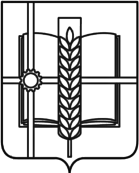 РОССИЙСКАЯ ФЕДЕРАЦИЯРОСТОВСКАЯ ОБЛАСТЬЗЕРНОГРАДСКИЙ РАЙОНМУНИЦИПАЛЬНОЕ ОБРАЗОВАНИЕ«Зерноградское городское поселение»АДМИНИСТРАЦИЯ ЗЕРНОГРАДСКОГО ГОРОДСКОГО ПОСЕЛЕНИЯПОСТАНОВЛЕНИЕ  от 01.06.2023 № 322 г. Зерноград О внесении изменений в постановление Администрации Зерноградского городского поселения   от 28.04.2022 № 248 «О порядке предоставления субсидий для обеспечения проведения неотложных ремонтов организациями в сфере водоснабжения, водоотведения» В соответствии с постановлением Правительства Российской Федерации от 22.12.2022 года N 2385 " О внесении изменений в общие требования к нормативным правовым актам, регулирующим предоставление субсидий, в том числе грантов в форме субсидий, юридическим лицам, индивидуальным предпринимателям, а также физическим лицам-производителям товаров, работ, услуг»", Постановлением Правительства Российской Федерации от 21.09.2022 № 1666 « О внесении изменений в некоторые акты Правительства Российской Федерации», Администрация Зерноградского городского поселения постановляет:Внести в постановление  Администрации Зерноградского городского поселения от 28.04.2022 № 248 «О  порядке предоставления субсидий для обеспечения проведения неотложных ремонтов организациями в сфере водоснабжения, водоотведения» следующие изменения: В приложении к постановлению «Порядок предоставления субсидий для обеспечения проведения неотложных ремонтов организациями в сфере водоснабжения, водоотведения» :- подпункт 1.5. пункта 1 изложить в редакции: «1.5. Сведения о субсидиях размещаются на едином портале бюджетной системы Российской Федерации в информационно-телекоммуникационной сети "Интернет" не позднее 15-го рабочего дня, следующего за днем принятия решения о бюджете Зерноградского городского поселения Зерноградского района, (решения о внесении изменений  в решение о бюджете Зерноградского городского поселения Зерноградского района).";- абзац 4 подпункта 2.2 изложить в редакции: «организация не должна являться иностранным юридическим лицом, в том числе местом регистрации которой является государство или территория, включенные в утверждаемый Министерством финансов Российской Федерации перечень государств и территорий, используемых для промежуточного (офшорного) владения активами в Российской Федерации (далее - офшорные компании), а также российскими юридическими лицами, в уставном (складочном) капитале которых доля прямого или косвенного (через третьих лиц) участия офшорных компаний в совокупности превышает 25 процентов (если иное не предусмотрено законодательством Российской Федерации). При расчете доли участия офшорных компаний в капитале российских юридических лиц не учитывается прямое и (или) косвенное участие офшорных компаний в капитале публичных акционерных обществ (в том числе со статусом международной компании), акции которых обращаются на организованных торгах в Российской Федерации, а также косвенное участие таких офшорных компаний в капитале других российских юридических лиц, реализованное через участие в капитале указанных публичных акционерных обществ».Опубликовать настоящее постановление в печатном средстве массовой информации Зерноградского городского поселения «Зерноград официальный» и разместить на официальном сайте Администрации Зерноградского городского поселения в информационно-телекоммуникационной сети «Интернет».Настоящее постановление вступает в силу с момента его опубликования.Контроль за выполнением постановления оставляю за собой.Заместитель главы АдминистрацииЗерноградского городского поселения			               В.О. Малышева